ΕΛΛΗΝΙΚΗ ΔΗΜΟΚΡΑΤΙΑ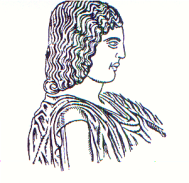 ΓΕΩΠΟΝΙΚΟ ΠΑΝΕΠΙΣΤΗΜΙΟ ΑΘΗΝΩΝ		ΓΕΝΙΚΗ Δ/ΝΣΗ ΔΙΟΙΚΗΤΙΚΩΝ ΥΠΗΡΕΣΙΩΝ 			Αθήνα, 06/02/2024Δ/ΝΣΗ ΔΙΟΙΚΗΤΙΚΟΥ 						ΤΜΗΜΑ Γ’ ΠΑΝΕΠΙΣΤΗΜΙΑΚΩΝ ΑΡΧΩΝ & ΟΡΓΑΝΩΝ		 Ταχ.Δ/νση: Ιερά Οδός 75, Αθήνα 118 55				Τηλ.:  210-5294802FAX:  210-3460885 E-mail: r@aua.grΠρος: Όλη τη Πανεπιστημιακή Κοινότητα					          του ΙδρύματοςΣας ενημερώνουμε ότι στο πλαίσιο της 24ωρης απεργίας που προκήρυξε η ΠΟΣΔΕΠ την Πέμπτη 08.02.2024, αναστέλλεται η εξεταστική διαδικασία για όλα τα Τμήματα του Πανεπιστημίου.Οι ημερομηνίες αναπλήρωσης των εξετάσεων θα ανακοινωθούν με νέα ανακοίνωση.								Εκ της Πρυτανείας